IDENTIFICAÇÃO DE CÁTIONS E ÂNIONSA identificação química de uma substância (A) consiste em geral na transformação em outra substância (B) com características conhecidas, por meio de um composto conhecido (R), chamado de reagente.A + R  BA identificação de uma substância pode ser feita:1) por via úmida: as reações são feitas com substâncias em solução;2) por via seca: ensaios de chama, etc.Para as reações de identificação de solução são usadas em geral soluções que produzem um efeito macroscópico (mudança de cor, formação de precipitado, liberação de gás) facilmente visível ou que afetem o olfato. Algumas reações são específicas e são utilizadas como teste da presença ou ausência de determinado íon.Para as reações de identificação por via seca pode ser utilizado o ensaio de chama. Estes podem ser realizados na chama do Bico de Bunsen onde na chama os cátions de sais voláteis transformam-se em átomos livres.O teste de chama baseia-se no fato de que quando uma certa quantidade de energia é fornecida a um determinado elemento químico, alguns elétrons da camada de valência absorvem esta energia passando para um estado de energia mais elevado, o que chamamos de estado excitado. Quando um desses elétrons excitados retorna ao estado fundamental, emite uma quantidade de energia radiante, igual àquela absorvida, cujo comprimento de onda é característico da diferença de energia entre o estado fundamental de energia e o estado excitado. Assim, a luz de um comprimento de onda particular ou cor, é utilizada para identificar o referido elemento.O espectro da radiação eletromagnética na região do visível é mostrado na Figura 4.1. Pode ser observado que cada faixa de comprimento de onda da radiação corresponde a uma cor. Cada comprimento de onda da radiação está relacionado à diferença de energia entre estado excitado e fundamental no átomo.Figura 4.1. Comprimentos de onda de radiação eletromagnética característicos de várias regiôes do espectro eletromagnético.A temperatura da chama do bico de Bunsen é suficiente para excitar uma quantidade de elétrons de certos elementos que emitem luz ao retornarem ao estado fundamental de cor e intensidade, que podem ser detectados com considerável certeza e sensibilidade através da observação visual da chama.A cor observada é decorrente destas transições eletrônicas, em espécies de vida curta, que se formam momentaneamente na chama, que é rica em elétrons. Por exemplo, no caso do sódio, os íons são temporariamente reduzidos a seus átomos.Na+ + elétron →  NaA linha D do sódio, na realidade um dubleto com máximos em 589,0 nm e 589,6 nm, decorre da transição eletrônica 3s1→ 3p1, num átomo de sódio formado na chama.Estes absorvem e depois emitem radiação eletromagnética com comprimentos de onda que correspondem às transições entre os níveis de energia dos átomos.PARTE EXPERIMENTALObjetivo: Identificar cátions e ânions por via úmida e via seca.Materiais e Reagentes: Bico de Bunsen, fósforo, bateria contendo tubos de ensaio, pipetas conta-gotas, pisseta, fio de níquel-cromo, pinça, 2 vidros de relógio, bico de Bunsen, fósforo, fio de platina ou níquel-cromo, pinça, pisseta. Ácido clorídrico 0,1 mol L1, solução de nitrato de prata 0,1 mol L1, cromato de potássio 0,05 mol L1, carbonato de sódio 0,1 mol L1, soluções de cloreto de lítio (LiCl), cloreto de potássio (KCl), cloreto de sódio (NaCl), cloreto de bário (BaCl2), cloreto de cálcio (CaCl2), cloreto de estrôncio (SrCl2), ferrocianeto de potássio (K4[Fe(CN)6]3), tiocianato de amônio ((NH4)SCN), sulfato de sódio (Na2SO4), iodeto de potássio (KI), cloreto férrico (FeCl3), cloreto de cobalto (CoCl2).Procedimento:1) Via úmida:a) Colocar, em um tubo de ensaio, 5 gotas da solução do cátion ou ânion e 5 gotas da solução reagente. Para a primeira reação, utilize 5 gotas da solução de cloreto de bário e em seguida adicione 5 gotas da solução de cromato de potássio.b) Observar e anotar as alterações macroscópicas ocorridas no sistema, e escrever a fórmula química do produto.Tabela 4.1. Reações características de alguns cátions.Tabela 4.2. Reações características de alguns ânions.c) Escreva as reações químicas balanceadas das reações observadas.2) Via SecaOs ensaios na chama do bico de Bunsen são feitos utilizando-se um fio de platina ou níquel-cromo limpo na chama oxidante de um bico de Bunsen, da seguinte maneira:a) Tocar com o fio a solução cujo cátion quer se identificar e coloca-se a ponta do fio na região mais fria da chama oxidante. A prova será positiva se a chama azulada mudar de cor. b) Para proceder o teste com o outro sal, passar o fio na solução de ácido clorídrico diluído e levar a chama. Repetir este procedimento pelo menos 2 vezes, ou até perceber que o fio está limpo e pode ser novamente utilizado para a determinação da cor de outro cátion.	c) Anote os resultados na Tabela 4.3. Tabela 4.3. Relação entre os cátions e suas cores características no ensaio da chama.Questões:1- Porque as colorações observadas na chama são diferentes para cada cátion?2- Os resultados seriam diferentes se os sais utilizados estivessem em solução aquosa? Explique.3-Qual a distinção entre a química analítica qualitativa e a química analítica quantitativa?Referências Bibliográficas:1- D.F. Trindade et al; Química básica experimental, Ícone editora. São Paulo, 1998.2- J Basset, R. C. Denney, G. H. JefFery, J. Mendham, Análise Inorgânica Qualitativa, Ed Guanabara Dois, Rio de Janeiro, 1981.3- A . I. Voguel, Química Analítica Qualitativa, 5a Edição, Editora Mestre Jou, São Paulo, 1981.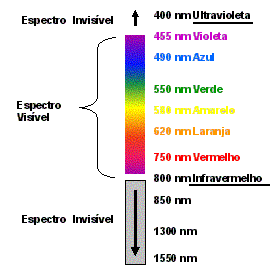 CátionsReagentesAlterações nos produtosBa2+5 gotas de BaCl2+5 gotas de K2CrO4Sr2+5 gotas de SrCl2 +5 gotas de K2CrO4Ca2+5 gotas de CaCl2+5 gotas de Na2CO3Fe3+5 gotas de FeCl3+3 gotas de [Fe(CN)6]4Excesso de [Fe(CN)6]4Co2+ 5 gotas de CoCl2 +3 gotas de (NH4)SCNÂnionsReagentesAlterações nos produtosCO325 gotas de Na2CO3 +5 gotas de HCl(aq)SCN5 gotas de (NH4)SCN +2 gotas de FeCl3Cl5 gotas de NaCl +5 gotas de AgNO3I5 gotas de KI +5 gotas de AgNO3SO425 gotas de Na2SO4 +5 gotas de BaCl2CátionSódioNa+PotássioK+CálcioCa2+EstrôncioSr2+BárioBa2+Coloração na chama 